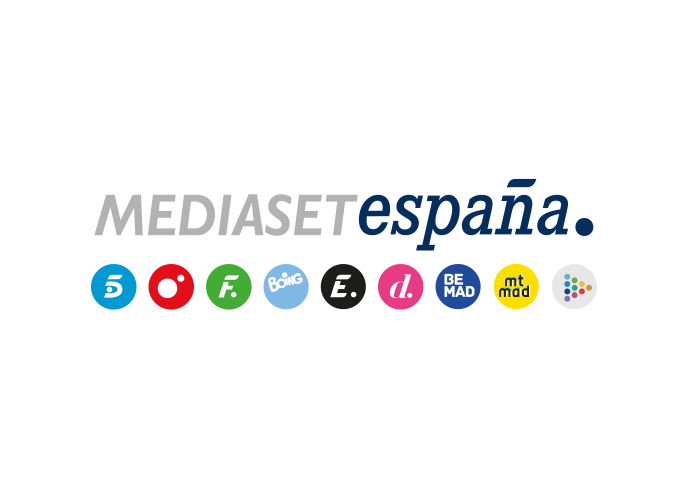 Madrid, 11 de mayo de 2021Su boda con Fidel Albiac y la mayoría de edad de sus hijos, en el décimo episodio de ‘Rocío, contar la verdad para seguir viva’Rocío Carrasco ofrecerá nuevos testimonios mañana miércoles durante el programa que Carlota Corredera conducirá en Telecinco.‘Vibro’ es el título de la nueva entrega de la serie documental ‘Rocío, contar la verdad para seguir viva’, en la que Rocío Carrasco abordará la narración de acontecimientos clave de las últimas dos décadas de su vida. Se trata del décimo episodio, que se ofrecerá integrado en dos partes, dentro de un nuevo programa que Carlota Corredera conducirá a partir de las 22:00 horas.Acogerá hechos que tuvieron lugar entre 2013 y diciembre de 2016. Entre ellos, Rocío Carrasco ofrecerá su testimonio y recuerdos sobre el estreno del programa de televisión ‘Hable con ellas’ en Telecinco, en el que ejerció como una de sus presentadoras; su boda con Fidel Albiac o la mayoría de edad de sus hijos, Rocío y David, cuya consecuencia final fue dejar de ver a este último.Su testimonio será comentado, entre otros colaboradores, por Ana Bernal-Triviño, Marc Giró y Paloma García Pelayo.